Publicado en  el 10/09/2014 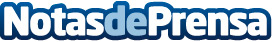 El presidente de la República del Perú inaugura la línea de transmisión de Abengoa Yield ATSSe trata de una línea de transmisión de 500 Kv y de 916 kilómetros de longitud, la más larga de todo Perú que une las regiones de Lima, Ica, Arequipa y Moquegua, con dos nuevas subestaciones e incluye la ampliación de cuatro subestaciones existentes.Datos de contacto:AbengoaNota de prensa publicada en: https://www.notasdeprensa.es/el-presidente-de-la-republica-del-peru_1 Categorias: Otras Industrias http://www.notasdeprensa.es